РЕШЕНИЕРассмотрев проект решения о порядке создания условий для предоставления транспортных услуг населению и организации транспортного обслуживания населения в границах Петропавловск-Камчатского городского округа, разработанный рабочей группой, созданной решением Городской Думы Петропавловск-Камчатского городского округа от 04.10.2017 № 13-р, и внесенный председателем Городской Думы Петропавловск-Камчатского городского округа Монаховой Г.В., в соответствии со статьей 28 Устава Петропавловск-Камчатского городского округа Городская Дума Петропавловск-Камчатского городского округаРЕШИЛА:1. Принять Решение о порядке создания условий для предоставления транспортных услуг населению и организации транспортного обслуживания населения в границах Петропавловск-Камчатского городского округа.2. Направить принятое Решение Главе Петропавловск-Камчатского городского округа для подписания и обнародования.РЕШЕНИЕот 28.12.2017 № 23-ндО порядке создании условий для предоставления транспортных услуг населению и организации транспортного обслуживания населения в границах Петропавловск-Камчатского городского округаПринято Городской Думой Петропавловск-Камчатского городского округа(решение от 28.12.2017 № 82-р)Статья 1. Предмет регулирования настоящего Решения1. Настоящее Решение о порядке создания условий для предоставления транспортных услуг населению и организации транспортного обслуживания населения в границах Петропавловск-Камчатского городского округа (далее - Решение) разработано в соответствии с требованиями:- Федерального закона от 13.07.2015 № 220-ФЗ «Об организации регулярных перевозок пассажиров и багажа автомобильным транспортом и городским наземным электрическим транспортом в Российской Федерации и о внесении изменений 
в отдельные законодательные акты Российской Федерации»;- Федерального закона от 06.10.2003 № 131-ФЗ «Об общих принципах организации местного самоуправления в Российской Федерации»;- Устава Петропавловск-Камчатского городского округаи определяет порядок создания условий для предоставления транспортных услуг населению и организации транспортного обслуживания населения в границах Петропавловск-Камчатского городского округа (далее - городской округ), а также регулирует отношения с организацией регулярных перевозок.2. Действие настоящего Решения распространяется на всех юридических лиц независимо от их организационно-правовой формы, индивидуальных предпринимателей, участников договора простого товарищества, участвующих 
в организации регулярных перевозок пассажиров и багажа автомобильным транспортом по муниципальным маршрутам регулярных перевозок в границах Петропавловск-Камчатского городского округа.Статья 2. Основные понятия, используемые в настоящем РешенииОсновные понятия применяются в настоящем Решении в значениях, предусмотренных Федеральным законом от 13.07.2015 № 220-ФЗ «Об организации регулярных перевозок пассажиров и багажа автомобильным транспортом и городским наземным электрическим транспортом в Российской Федерации 
и о внесении изменений в отдельные законодательные акты Российской Федерации» (далее - Федеральный закон от 13.07.2015 № 220-ФЗ).Статья 3. Полномочия органов местного самоуправления Петропавловск-Камчатского городского округа по созданию условий для предоставления транспортных услуг населению и организации транспортного обслуживания населения в границах городского округа1. К полномочиям Городской Думы Петропавловск-Камчатского городского округа по созданию условий для предоставления транспортных услуг населению и организации транспортного обслуживания населения в границах городского округа относится принятие порядка создания условий для предоставления транспортных услуг населению и организации транспортного обслуживания населения в границах городского округа. 2. К полномочиям администрации городского округа по созданию условий для предоставления транспортных услуг населению и организации транспортного обслуживания населения в границах городского округа относятся:1) установление порядка подготовки документа планирования регулярных перевозок;2) установление порядка установления, изменения, отмены регулярных перевозок, изменения вида регулярных перевозок;3) утверждение документа планирования регулярных перевозок;4) установление требований к осуществлению регулярных перевозок 
по нерегулируемым тарифам;5) установление шкалы для оценки критериев, применяемых при оценке и сопоставлении заявок на участие в открытом конкурсе на право осуществления регулярных перевозок;6) осуществление иных полномочий в соответствии с федеральными законами, законами Камчатского края, муниципальными нормативными правовыми актами городского округа.3. Функции по организации регулярных перевозок по муниципальным маршрутам в границах городского округа осуществляются администрацией Петропавловск-Камчатского городского округа в лице Управления городского хозяйства администрации Петропавловск-Камчатского городского округа 
(далее - уполномоченный орган).К полномочиям уполномоченного органа по организации регулярных перевозок по муниципальным маршрутам в границах городского округа относятся:1) ведение реестра муниципальных маршрутов регулярных перевозок;2) установление, изменение, отмена муниципальных маршрутов регулярных перевозок, изменение вида регулярных перевозок;3) заключение муниципальных контрактов для осуществления регулярных перевозок по регулируемым тарифам в порядке, установленном законодательством Российской Федерации о контрактной системе в сфере закупок товаров, работ, услуг для обеспечения государственных и муниципальных нужд;4) проведение открытого конкурса, предметом которого является право 
на получение свидетельства об осуществлении перевозок по одному или нескольким муниципальным маршрутам регулярных перевозок;5) утверждение расписания движения транспортных средств 
по муниципальным маршрутам регулярных перевозок;6) оформление, переоформление, продление, выдача свидетельства 
об осуществлении перевозок по муниципальным маршрутам регулярных перевозок;7) оформление, переоформление, выдача карты маршрута регулярных перевозок;8) прекращение или приостановление действия свидетельств 
об осуществлении перевозок по маршрутам регулярных перевозок и карт маршрута регулярных перевозок;9) осуществление контроля за выполнением условий муниципального контракта или свидетельства об осуществлении перевозок по маршруту регулярных перевозок, за исключением исполнения полномочий, установленных частью 1 статьи 35 Федерального закона от 13.07.2015 № 220-ФЗ;10) осуществление иных полномочий в соответствии с федеральными законами, законами Камчатского края, муниципальными нормативными правовыми актами городского округа.Статья 4. Установление, изменение, отмена муниципальных маршрутов регулярных перевозок, изменение вида регулярных перевозок в городском округеУстановление, изменение, отмена муниципальных маршрутов регулярных перевозок, изменение вида регулярных перевозок в городском округе осуществляются уполномоченным органом в порядке, установленном постановлением администрации Петропавловск-Камчатского городского округа 
с учетом положений Федерального закона от 13.07.2015 № 220-ФЗ.Статья 5. Организация регулярных перевозок по муниципальным маршрутам в городском округе по регулируемым тарифам1. В целях обеспечения доступности транспортных услуг для населения уполномоченный орган устанавливает муниципальные маршруты регулярных перевозок в городском округе для осуществления регулярных перевозок 
по регулируемым тарифам.2. Осуществление регулярных перевозок по муниципальным маршрутам 
по регулируемым тарифам обеспечивается посредством заключения уполномоченным органом муниципальных контрактов в порядке, установленном законодательством Российской Федерации о контрактной системе в сфере закупок товаров, работ, услуг для обеспечения государственных и муниципальных нужд, с учетом положений Федерального закона от 13.07.2015 № 220-ФЗ.Статья 6. Организация регулярных перевозок по муниципальным маршрутам в городском округе по нерегулируемым тарифам1. Наряду с указанными в части 1 статьи 5 настоящего Решения маршрутами регулярных перевозок уполномоченный орган устанавливает муниципальные маршруты регулярных перевозок в городском округе для осуществления регулярных перевозок по нерегулируемым тарифам.2. Регулярные перевозки по муниципальным маршрутам по нерегулируемым тарифам осуществляются на основании выдаваемых уполномоченным органом 
в соответствии с Федеральным законом от 13.07.2015 № 220-ФЗ свидетельств 
об осуществлении перевозок по соответствующему муниципальному маршруту регулярных перевозок в городском округе и карт соответствующего муниципального маршрута регулярных перевозок в городском округе.Статья 7. Контроль за соблюдением условий, предусмотренных муниципальным контрактом или свидетельством об осуществлении перевозок по маршруту регулярных перевозок Контроль за соблюдением условий муниципального контракта или свидетельства об осуществлении регулярных перевозок по маршруту регулярных перевозок организуется уполномоченным органом в соответствии со статьей 35 Федерального закона от 13.07.2015 № 220-ФЗ.Статья 8. Заключительные положения1. Настоящее Решение вступает в силу после дня его официального опубликования, но не ранее 01.01.2020. 2. Со дня вступления в силу настоящего Решения признать утратившими силу:1) Решение Городской Думы Петропавловск-Камчатского городского округа от 27.12.2011 № 461-нд «Об организации транспортного обслуживания населения 
на маршрутах регулярных перевозок на территории Петропавловск-Камчатского городского округа»;2) Решение Городской Думы Петропавловск-Камчатского городского округа от 31.10.2013 № 133-нд «О внесении изменений в Решение Городской Думы Петропавловск-Камчатского городского округа от 27.12.2011 № 461-нд 
«Об организации транспортного обслуживания населения на маршрутах регулярных перевозок на территории Петропавловск-Камчатского городского округа»;3) Решение Городской Думы Петропавловск-Камчатского городского округа от 27.12.2013 № 167-нд «О внесении изменений в Решение Городской Думы Петропавловск-Камчатского городского округа от 27.12.2011 № 461-нд 
«Об организации транспортного обслуживания населения на маршрутах регулярных перевозок на территории Петропавловск-Камчатского городского округа»;4) Решение Городской Думы Петропавловск-Камчатского городского округа от 01.07.2014 № 229-нд «О внесении изменения в Решение Городской Думы Петропавловск-Камчатского городского округа от 27.12.2011 № 461-нд 
«Об организации транспортного обслуживания населения на маршрутах регулярных перевозок на территории Петропавловск-Камчатского городского округа»;5) Решение Городской Думы Петропавловск-Камчатского городского округа от 02.03.2016 № 391-нд «О внесении изменения в Решение Городской Думы Петропавловск-Камчатского городского округа от 27.12.2011 № 461-нд 
«Об организации транспортного обслуживания населения на маршрутах регулярных перевозок на территории Петропавловск-Камчатского городского округа»;6) Решение Городской Думы Петропавловск-Камчатского городского округаот 11.08.2016 № 464-нд «О внесении изменений в Решение Городской Думы Петропавловск-Камчатского городского округа от 27.12.2011 № 461-нд 
«Об организации транспортного обслуживания населения на маршрутах регулярных перевозок на территории Петропавловск-Камчатского городского округа»;7) Решение Городской Думы Петропавловск-Камчатского городского округаот 23.09.2016 № 473-нд «О внесении изменений в Решение Городской Думы Петропавловск-Камчатского городского округа от 27.12.2011 № 461-нд 
«Об организации транспортного обслуживания населения на маршрутах регулярных перевозок на территории Петропавловск-Камчатского городского округа»;8) Решение Городской Думы Петропавловск-Камчатского Городского округаот 25.04.2017 № 558-нд «О внесении изменения в Решение Городской Думы
Петропавловск-Камчатского городского округа от 27.12.2011 № 461-нд 
«Об организации транспортного обслуживания населения на маршрутах регулярных перевозок на территории Петропавловск-Камчатского городского округа».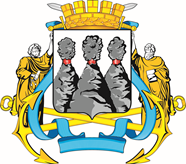 ГОРОДСКАЯ ДУМАПЕТРОПАВЛОВСК-КАМЧАТСКОГО ГОРОДСКОГО ОКРУГАот 28.12.2017 № 82-р4-я (внеочередная) сессияг.Петропавловск-КамчатскийО принятии решения о порядке создания условий для предоставления транспортных услуг населению и организации транспортного обслуживания населения в границах Петропавловск-Камчатского городского округаПредседатель Городской ДумыПетропавловск-Камчатскогогородского округа                 Г.В. МонаховаГОРОДСКАЯ ДУМАПЕТРОПАВЛОВСК-КАМЧАТСКОГО ГОРОДСКОГО ОКРУГАГлаваПетропавловск-Камчатскогогородского округаВ.Ю. Иваненко